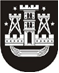 KLAIPĖDOS MIESTO SAVIVALDYBĖS TARYBASPRENDIMASDĖL KLAIPĖDOS MIESTO SAVIVALDYBĖS TARYBOS 2020 M. VASARIO 27 D. SPRENDIMO NR. T2-27 „DĖL KLAIPĖDOS MIESTO SAVIVALDYBĖS 2020 METŲ BIUDŽETO PATVIRTINIMO“ PAKEITIMO2020 m. birželio 25 d. Nr. T2-138KlaipėdaVadovaudamasi Lietuvos Respublikos vietos savivaldos įstatymo 16 straipsnio 2 dalies 15 straipsniu ir 18 straipsnio 1 dalimi, Klaipėdos miesto savivaldybės taryba nusprendžia:1. Pakeisti Klaipėdos miesto savivaldybės tarybos 2020 m. vasario 27 d. sprendimą Nr. T2-27 „Dėl Klaipėdos miesto savivaldybės 2020 metų biudžeto patvirtinimo“:1.1. pakeisti 1 punktą ir jį išdėstyti taip:„1. Patvirtinti Klaipėdos miesto savivaldybės 2020 metų biudžetą – 219889,0 tūkst. eurų prognozuojamų pajamų, 221389,0 tūkst. eurų asignavimų (asignavimai viršija pajamas 1500,0 tūkst. eurų skolintomis lėšomis), iš jų – 92259,5 tūkst. eurų asignavimų iš specialios tikslinės dotacijos valstybinėms (valstybės perduotoms savivaldybėms) funkcijoms atlikti, mokymo reikmėms finansuoti, savivaldybėms perduotoms įstaigoms išlaikyti, savivaldybių mokykloms (klasėms), turinčioms specialiųjų ugdymosi poreikio mokinių, finansuoti, dotacijos  neformaliajam vaikų švietimui, ilgalaikiam materialiajam ir nematerialiajam turtui įsigyti, tarpinstitucinio bendradarbiavimo koordinatorių pareigybėms išlaikyti, vietinės reikšmės keliams tiesti, taisyti (remontuoti), rekonstruoti, prižiūrėti, saugaus eismo sąlygoms užtikrinti, šiems keliams inventorizuoti, Politinių kalinių ir tremtinių šeimų sugrįžimo į Lietuvą ir jų aprūpinimo programos įgyvendinimui savivaldybėse, vienkartinėms premijoms už ypač svarbių užduočių vykdymą valstybės lygio ekstremaliosios situacijos ir karantino laikotarpiu savivaldybių socialinių paslaugų įstaigose dirbantiems darbuotojams išmokėti, vaikų vasaros stovyklų ir kitų neformaliojo vaikų švietimo veiklų finansavimui, aplinkos pritaikymui ir aplinkosaugos priemonių įgyvendinimui Baltijos jūros paplūdimių zonoje, išlaidoms, susijusioms su pedagoginių darbuotojų skaičiaus optimizavimu, apmokėti, Europos Sąjungos finansinės paramos ir bendrojo finansavimo lėšų projektams finansuoti, ir 3245,8 tūkst. eurų biudžeto išlaidų paskoloms grąžinti (1 priedas).“; 1.2. pakeisti 2 punktą ir jį išdėstyti taip:„2. Patvirtinti savivaldybės biudžeto asignavimus išlaidoms – 169871,5 tūkst. eurų, iš jų darbo užmokesčiui – 107002,8 tūkst. eurų, ir turtui įsigyti – 51517,5 tūkst. eurų.“;1.3. pakeisti 3 punktą ir jį išdėstyti taip:„3. Patvirtinti Klaipėdos miesto savivaldybės 2020 metų biudžeto asignavimus investicijų projektams finansuoti iš paskolų lėšų – 4745,8 tūkst. eurų (2 priedas).“;1.4. pakeisti 4 punktą ir jį išdėstyti taip:„4. Patvirtinti 21776,9 tūkst. eurų asignavimų iš apyvartinių lėšų 2020 m. sausio 1 d. likučio, iš jų: išlaidoms – 8260,8 tūkst. eurų, iš jų darbo užmokesčiui – 224,2 tūkst. eurų, ir turtui įsigyti – 13516,1 tūkst. eurų,  2020 m. sausio 1 d. apyvartinių lėšų likutį pagal pajamų rūšis (3 ir 4 priedas).“;1.5. pakeisti 1 priedą ir jį išdėstyti nauja redakcija (pridedama);1.6. pakeisti 2 priedą ir jį išdėstyti nauja redakcija (pridedama);1.7. pakeisti 3 priedą ir jį išdėstyti nauja redakcija (pridedama).2. Skelbti šį sprendimą Klaipėdos miesto savivaldybės interneto svetainėje.Savivaldybės merasVytautas Grubliauskas